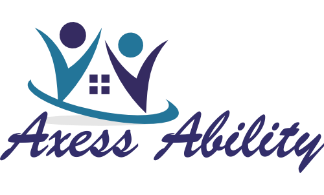 Complaint Form                                       1. Details of Complainant                                                       Date.Title [Mr, Mrs, etc]     Family name [surname]                                          Given names Street address                                                                                                Suburb                                              PostcodeHome telephone number                  Business telephone number        Mobile Telephone numberEmail address [if applicable]2. Details of Complaint, please describe in detail and accurately the nature of you complaint.   Give the name of the person you first reported the complaint to:Describe what actions can be taken in order to deal effectively with your complaint:Describe what measures can be taken to avoid a repeat of your complaint:Signature of Complainant                                                                   DateOffice use only.Complaint received by                                                                Date Received                         in person/in writing      Action taken or required                                                           Date action completed         Signature        /       /